Publicado en Bruselas, Bélgica el 15/03/2024 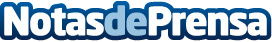 Luis Felipe Fernández Salvador y Campodonico será premiado en el Festival de Cine Millenium FestivalEl prestigioso festival de cine belga, Millenium Festival, premiará a Luis Felipe Fernández-Salvador y Campodonico, explorador, cineasta y activista climáticoDatos de contacto:Coordinación de PrensaFundación Identidad Nacional663289480Nota de prensa publicada en: https://www.notasdeprensa.es/luis-felipe-fernandez-salvador-y-campodonico Categorias: Nacional Cine Televisión y Radio Premios http://www.notasdeprensa.es